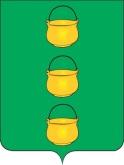 ГЛАВА
 ГОРОДСКОГО ОКРУГА КОТЕЛЬНИКИ
 МОСКОВСКОЙ ОБЛАСТИПОСТАНОВЛЕНИЕ24.08.2020  №  576 - ПГг. КотельникиО внесении изменений в постановление главы городского округа Котельники Московской области от 20.09.2019 №659-ПГ «Об утверждении муниципальной программы «Экология и окружающая среда»  и досрочном завершении реализации муниципальной программы «Экология и окружающая среда городского округа  Котельники Московской области на 2017-2021 годы»Руководствуясь статьей 179 Бюджетного кодекса Российской Федерации, Федеральным законом от 06.10.2003 № 131-ФЗ «Об общих принципах организации местного самоуправления в Российской Федерации», постановлением главы городского округа Котельники Московской области от 02.07.2014 № 606-ПГ «Об утверждении порядка разработки, реализации и оценки эффективности муниципальных программ городского округа Котельники Московской области» (в редакции постановлений главы городского округа Котельники Московской области от 24.11.2017 № 633-ПГ, от 13.09.2018 № 792-ПГ) и постановлением администрации городского округа Котельники Московской области от 23.09.2016 № 2170-ПА  «Об утверждении перечня муниципальных программ, реализуемых на территории городского округа Котельники Московской области» (в редакции постановлений  главы городского округа Котельники Московской области от 15.09.2017 № 436-ПГ, от 24.11.2017 № 633-ПГ), постановляю:1. Внести в постановление главы городского округа Котельники Московской области от 20.09.2019 №659-ПГ «Об утверждении муниципальной программы «Экология и окружающая среда» (в редакции постановления главы городского округа Котельники от 28.01.2020г. №33—ПГ, от 18.02.2020 №106-ПГ, от 12.03.2020 №149-ПГ, от 27.05.2020 №362-ПГ) следующие изменения:1.1. Паспорт муниципальной программы «Экология и окружающая среда» изложить в новой редакции (приложение 1 к настоящему постановлению);1.2. Планируемые результаты реализации муниципальной программы «Экология и окружающая среда» изложить в новой редакции (приложение 2 к настоящему постановлению);1.3. Паспорт муниципальной подпрограммы «Охрана окружающей среды» изложить в новой редакции (приложение 3 к настоящему постановлению);1.4. Приложение 1 к муниципальной подпрограмме «Охрана окружающей среды» «Перечень мероприятий муниципальной подпрограммы «Охрана окружающей среды»» изложить в новой редакции (приложение 4 к настоящему постановлению);1.5. Паспорт муниципальной подпрограммы «Региональная программа в области обращения с отходами, в том числе с твердыми коммунальными отходами» изложить в новой редакции (приложение 5 к настоящему постановлению);1.6. Приложение 1 к муниципальной подпрограмме «Региональная программа в области обращения с отходами, в том числе с твердыми коммунальными отходами» «Перечень мероприятий муниципальной подпрограммы «Региональная программа в области обращения с отходами, в том числе с твердыми коммунальными отходами»» изложить в новой редакции (приложение 6 к настоящему постановлению);2. Отделу информационного обеспечения управления внутренней политики МКУ «Развитие Котельники» обеспечить официальное опубликование настоящего постановления в газете «Котельники Сегодня» и разместить на Интернет-портале городского округа Котельники Московской области в сети «Интернет».3. Назначить ответственного за исполнения настоящего распоряжения начальника управления благоустройства И.А. Жаркова.4. Контроль за выполнением настоящего постановления возложить на заместителя главы администрации городского округа Котельники Московской области С.Н. Джеглава.Глава городского округаКотельники Московской области			  	                    С.А. ЖигалкинПриложение  1к постановлению главы городского округа Котельники Московской областиот 24.08.2020  №  576 - ПГПаспортмуниципальной программы «Экология и окружающая среда»Начальник управления благоустройства	                                                                                                                         И.А. ЖарковПриложение  2к постановлению главы городского округа Котельники Московской областиот 24.08.2020  №  576 - ПГ5.Планируемые результаты реализации муниципальной программы«Экология и окружающая среда»Начальник управления благоустройства	                                                                                                                             И.А. ЖарковПриложение  3к постановлению главы городского округа Котельники Московской области от 24.08.2020  №  576 - ПГПриложение  1 к муниципальной программе «Экология и окружающая среда»Паспорт муниципальной подпрограммы I«Охрана окружающей среды»Начальник управления благоустройства	                                                                                                                     И.А. ЖарковПриложение  4к постановлению главы городского округа Котельники Московской области от 24.08.2020  №  576 - ПГПриложение  1к муниципальной подпрограмме «Охрана окружающей среды»Перечень мероприятий муниципальной подпрограммы «Охрана окружающей среды»Начальник управления благоустройства	                                                                                                                 И.А. ЖарковПриложение  5к постановлению главы городского округа Котельники Московской области от 24.08.2020  №  576 - ПГПриложение  3к муниципальной программе «Экология и окружающая среда»Паспорт муниципальной подпрограммы V«Региональная программа в области обращения с отходами, в том числе с твердыми коммунальными отходами»Начальник управления благоустройства	                                                                                                                       И.А. ЖарковПриложение  6к постановлению главы городского округа Котельники Московской области от 24.08.2020  №  576 - ПГПриложение 1 к муниципальной подпрограмме  V«Региональная программа в области обращения с отходами, в том числе с твердыми коммунальными отходами»Перечень мероприятий муниципальной подпрограммы V«Региональная программа в области обращения с отходами, в том числе с твердыми коммунальными отходами»Начальник управления благоустройства	                                                                                                                       И.А. ЖарковКоординатор муниципальной программыЗаместитель главы администрации – С.Н. ДжеглавЗаместитель главы администрации – С.Н. ДжеглавЗаместитель главы администрации – С.Н. ДжеглавЗаместитель главы администрации – С.Н. ДжеглавЗаместитель главы администрации – С.Н. ДжеглавЗаместитель главы администрации – С.Н. ДжеглавМуниципальный заказчик муниципальной программыАдминистрация городского округа Котельники Московской областиАдминистрация городского округа Котельники Московской областиАдминистрация городского округа Котельники Московской областиАдминистрация городского округа Котельники Московской областиАдминистрация городского округа Котельники Московской областиАдминистрация городского округа Котельники Московской областиЦели муниципальной программыУлучшение экологической обстановки городского округа, восстановление и сохранение природной среды для обеспечения благоприятных условий жизнедеятельности населения, повышение качественных показателей состояния окружающей среды, улучшение защищённости и охраны здоровья населения.Улучшение экологической обстановки городского округа, восстановление и сохранение природной среды для обеспечения благоприятных условий жизнедеятельности населения, повышение качественных показателей состояния окружающей среды, улучшение защищённости и охраны здоровья населения.Улучшение экологической обстановки городского округа, восстановление и сохранение природной среды для обеспечения благоприятных условий жизнедеятельности населения, повышение качественных показателей состояния окружающей среды, улучшение защищённости и охраны здоровья населения.Улучшение экологической обстановки городского округа, восстановление и сохранение природной среды для обеспечения благоприятных условий жизнедеятельности населения, повышение качественных показателей состояния окружающей среды, улучшение защищённости и охраны здоровья населения.Улучшение экологической обстановки городского округа, восстановление и сохранение природной среды для обеспечения благоприятных условий жизнедеятельности населения, повышение качественных показателей состояния окружающей среды, улучшение защищённости и охраны здоровья населения.Улучшение экологической обстановки городского округа, восстановление и сохранение природной среды для обеспечения благоприятных условий жизнедеятельности населения, повышение качественных показателей состояния окружающей среды, улучшение защищённости и охраны здоровья населения.Перечень подпрограммПодпрограмма I «Охрана окружающей среды»Подпрограмма IV «Развитие лесного хозяйства»Подпрограмма V «Региональная программа в области обращения с отходами, в том числе с твердыми коммунальными отходами»Подпрограмма I «Охрана окружающей среды»Подпрограмма IV «Развитие лесного хозяйства»Подпрограмма V «Региональная программа в области обращения с отходами, в том числе с твердыми коммунальными отходами»Подпрограмма I «Охрана окружающей среды»Подпрограмма IV «Развитие лесного хозяйства»Подпрограмма V «Региональная программа в области обращения с отходами, в том числе с твердыми коммунальными отходами»Подпрограмма I «Охрана окружающей среды»Подпрограмма IV «Развитие лесного хозяйства»Подпрограмма V «Региональная программа в области обращения с отходами, в том числе с твердыми коммунальными отходами»Подпрограмма I «Охрана окружающей среды»Подпрограмма IV «Развитие лесного хозяйства»Подпрограмма V «Региональная программа в области обращения с отходами, в том числе с твердыми коммунальными отходами»Подпрограмма I «Охрана окружающей среды»Подпрограмма IV «Развитие лесного хозяйства»Подпрограмма V «Региональная программа в области обращения с отходами, в том числе с твердыми коммунальными отходами»Источники финансирования муниципальной программы, в том числе по годам: Расходы (тыс. рублей)Расходы (тыс. рублей)Расходы (тыс. рублей)Расходы (тыс. рублей)Расходы (тыс. рублей)Расходы (тыс. рублей)Источники финансирования муниципальной программы, в том числе по годам: Всего2020 год2021 год2022 год2023 год2024 годСредства бюджета Московской области 000000Средства федерального бюджета 000000Средства бюджета городского округа Котельники955022301830183018301830Внебюджетные источники1500030003000300030003000Всего, в том числе по годам:2455052304830483048304830№ п/пПланируемые результаты реализации муниципальной программыТип показателяЕдиница измеренияБазовое значение показателя на начало реализации подпрограммыПланируемое значение по годам реализацииПланируемое значение по годам реализацииПланируемое значение по годам реализацииПланируемое значение по годам реализацииПланируемое значение по годам реализацииПланируемое значение по годам реализацииПланируемое значение по годам реализацииПланируемое значение по годам реализацииПланируемое значение по годам реализацииНомер и название основного мероприятия в перечне мероприятий подпрограммы№ п/пПланируемые результаты реализации муниципальной программыТип показателяЕдиница измеренияБазовое значение показателя на начало реализации подпрограммы2020 год2020 год2021 год2021 год2022 год2022 год2023 год2023 год2024 годНомер и название основного мероприятия в перечне мероприятий подпрограммы123456677889910111Подпрограмма I «Охрана окружающей среды»Подпрограмма I «Охрана окружающей среды»Подпрограмма I «Охрана окружающей среды»Подпрограмма I «Охрана окружающей среды»Подпрограмма I «Охрана окружающей среды»Подпрограмма I «Охрана окружающей среды»Подпрограмма I «Охрана окружающей среды»Подпрограмма I «Охрана окружающей среды»Подпрограмма I «Охрана окружающей среды»Подпрограмма I «Охрана окружающей среды»Подпрограмма I «Охрана окружающей среды»Подпрограмма I «Охрана окружающей среды»Подпрограмма I «Охрана окружающей среды»Подпрограмма I «Охрана окружающей среды»1.1Количество проведенных исследований состояния окружающей средыПоказатель госпрограммыЕд.122551010121215 Основное мероприятие 01. Проведение обследований состояния окружающей среды1.2Количество проведенных экологических мероприятийПоказатель госпрограммыЕд.28810101313151515Основное мероприятие 03. Вовлечение населения в экологические мероприятия2Подпрограмма V «Региональная программа в области обращения с отходами, в том числе с твердыми коммунальными отходами»Подпрограмма V «Региональная программа в области обращения с отходами, в том числе с твердыми коммунальными отходами»Подпрограмма V «Региональная программа в области обращения с отходами, в том числе с твердыми коммунальными отходами»Подпрограмма V «Региональная программа в области обращения с отходами, в том числе с твердыми коммунальными отходами»Подпрограмма V «Региональная программа в области обращения с отходами, в том числе с твердыми коммунальными отходами»Подпрограмма V «Региональная программа в области обращения с отходами, в том числе с твердыми коммунальными отходами»Подпрограмма V «Региональная программа в области обращения с отходами, в том числе с твердыми коммунальными отходами»Подпрограмма V «Региональная программа в области обращения с отходами, в том числе с твердыми коммунальными отходами»Подпрограмма V «Региональная программа в области обращения с отходами, в том числе с твердыми коммунальными отходами»Подпрограмма V «Региональная программа в области обращения с отходами, в том числе с твердыми коммунальными отходами»Подпрограмма V «Региональная программа в области обращения с отходами, в том числе с твердыми коммунальными отходами»Подпрограмма V «Региональная программа в области обращения с отходами, в том числе с твердыми коммунальными отходами»Подпрограмма V «Региональная программа в области обращения с отходами, в том числе с твердыми коммунальными отходами»Подпрограмма V «Региональная программа в области обращения с отходами, в том числе с твердыми коммунальными отходами»2.1Ликвидировано объектов накопленного вреда (в том числе наиболее опасных накопленного вреда)Приоритетный показательЕд.3555777799Основное мероприятие G1. Федеральный проект «Чистая страна»Муниципальной заказчик подпрограммы Администрация городского округа Котельники Московской областиАдминистрация городского округа Котельники Московской областиАдминистрация городского округа Котельники Московской областиАдминистрация городского округа Котельники Московской областиАдминистрация городского округа Котельники Московской областиАдминистрация городского округа Котельники Московской областиАдминистрация городского округа Котельники Московской областиАдминистрация городского округа Котельники Московской областиИсточники финансирования подпрограммы по годам реализации и главным распорядителям бюджетных средств, в том числе по годам Главный распорядитель бюджетных средствИсточникфинансированияРасходы (тыс. рублей)Расходы (тыс. рублей)Расходы (тыс. рублей)Расходы (тыс. рублей)Расходы (тыс. рублей)Расходы (тыс. рублей)Источники финансирования подпрограммы по годам реализации и главным распорядителям бюджетных средств, в том числе по годам Главный распорядитель бюджетных средствИсточникфинансирования2020 год2021 год2022 год2023 год2024 годИтогоИсточники финансирования подпрограммы по годам реализации и главным распорядителям бюджетных средств, в том числе по годам Администрация городского округа Котельники Московской областиВсего, в том числе 58012801280128012805700Источники финансирования подпрограммы по годам реализации и главным распорядителям бюджетных средств, в том числе по годам Администрация городского округа Котельники Московской областиСредства бюджета Московской области000000Источники финансирования подпрограммы по годам реализации и главным распорядителям бюджетных средств, в том числе по годам Администрация городского округа Котельники Московской областиСредства федерального бюджета000000Источники финансирования подпрограммы по годам реализации и главным распорядителям бюджетных средств, в том числе по годам Администрация городского округа Котельники Московской областиСредства бюджетов городского округа Котельники58012801280128012805700Источники финансирования подпрограммы по годам реализации и главным распорядителям бюджетных средств, в том числе по годам Администрация городского округа Котельники Московской областиВнебюджетные средства000000Мероприятие подпрограммыСроки исполнения мероприятияИсточники финансированияОбъем финансирования мероприятия в году, предшествующему году начала реализации муниципальной программы (тыс.руб.)Всего (тыс. руб.)Объем финансирования по годам (тыс. руб.)Объем финансирования по годам (тыс. руб.)Объем финансирования по годам (тыс. руб.)Объем финансирования по годам (тыс. руб.)Объем финансирования по годам (тыс. руб.)Ответственный за выполнение мероприятия подпрограммыРезультаты выполнения мероприятий подпрограммыМероприятие подпрограммыСроки исполнения мероприятияИсточники финансированияОбъем финансирования мероприятия в году, предшествующему году начала реализации муниципальной программы (тыс.руб.)Всего (тыс. руб.)2020год2021 год2022 год2023 год2024 годОтветственный за выполнение мероприятия подпрограммыРезультаты выполнения мероприятий подпрограммы123456789101112Основное мероприятие 01.«Проведение обследований состояния окружающей среды»2020 – 2024 годыИтого140,4845202001080108010801080Управление благоустройства МКУ «Развитие Котельники»Основное мероприятие 01.«Проведение обследований состояния окружающей среды»2020 – 2024 годыСредства бюджета Московской области0000000Управление благоустройства МКУ «Развитие Котельники»Основное мероприятие 01.«Проведение обследований состояния окружающей среды»2020 – 2024 годыСредства федерального бюджета0000000Управление благоустройства МКУ «Развитие Котельники»Основное мероприятие 01.«Проведение обследований состояния окружающей среды»2020 – 2024 годыСредства бюджетов городского округа Котельники140,4845202001080108010801080Управление благоустройства МКУ «Развитие Котельники»Основное мероприятие 01.«Проведение обследований состояния окружающей среды»2020 – 2024 годыВнебюджетные источники0000000Управление благоустройства МКУ «Развитие Котельники»Проведение обследований состояния окружающей среды2020 – 2024 годыИтого140,4845202001080108010801080Управление благоустройства МКУ «Развитие Котельники»Проведение обследований состояния окружающей среды2020 – 2024 годыСредства бюджета Московской области0000000Управление благоустройства МКУ «Развитие Котельники»Проведение обследований состояния окружающей среды2020 – 2024 годыСредства федерального бюджета0000000Управление благоустройства МКУ «Развитие Котельники»Проведение обследований состояния окружающей среды2020 – 2024 годыСредства бюджетов городского округа Котельники140,4845202001080108010801080Управление благоустройства МКУ «Развитие Котельники»Проведение обследований состояния окружающей среды2020 – 2024 годыВнебюджетные источники0000000Управление благоустройства МКУ «Развитие Котельники»Основное мероприятие 03 «Вовлечение населения в экологические мероприятия»2020 – 2024 годыИтого48,91180380200200200200Управление благоустройства МКУ «Развитие Котельники»Основное мероприятие 03 «Вовлечение населения в экологические мероприятия»2020 – 2024 годыСредства бюджета Московской области0000000Управление благоустройства МКУ «Развитие Котельники»Основное мероприятие 03 «Вовлечение населения в экологические мероприятия»2020 – 2024 годыСредства федерального бюджета0000000Управление благоустройства МКУ «Развитие Котельники»Основное мероприятие 03 «Вовлечение населения в экологические мероприятия»2020 – 2024 годыСредства бюджетов городского округа Котельники48,91180380200200200200Управление благоустройства МКУ «Развитие Котельники»Основное мероприятие 03 «Вовлечение населения в экологические мероприятия»2020 – 2024 годыВнебюджетные источники0000000Управление благоустройства МКУ «Развитие Котельники»Проведение экологических мероприятий2020 – 2024 годыИтого48,91180380200200200200Управление благо-устройства МКУ «Развитие Котельники»Проведение экологических мероприятий2020 – 2024 годыСредства бюджета Московской области0000000Управление благо-устройства МКУ «Развитие Котельники»Проведение экологических мероприятий2020 – 2024 годыСредства федерального бюджета0000000Управление благо-устройства МКУ «Развитие Котельники»Проведение экологических мероприятий2020 – 2024 годыСредства бюджетов городского округа Котельники48,91180380200200200200Управление благо-устройства МКУ «Развитие Котельники»Проведение экологических мероприятий2020 – 2024 годыВнебюджетные источники0000000Управление благо-устройства МКУ «Развитие Котельники»ВСЕГО2020– 2024 годыИтого189,3857005801280128012801280Управление благоустройства МКУ «Развитие Котельники»2020– 2024 годыСредства бюджета Московской области0000000Управление благоустройства МКУ «Развитие Котельники»2020– 2024 годыСредства федерального бюджета0000000Управление благоустройства МКУ «Развитие Котельники»2020– 2024 годыСредства бюджетов городского округа Котельники189,3857005801280128012801280Управление благоустройства МКУ «Развитие Котельники»2020– 2024 годыВнебюджетные источники0000000Управление благоустройства МКУ «Развитие Котельники»Муниципальной заказчик подпрограммы Администрация городского округа Котельники Московской областиАдминистрация городского округа Котельники Московской областиАдминистрация городского округа Котельники Московской областиАдминистрация городского округа Котельники Московской областиАдминистрация городского округа Котельники Московской областиАдминистрация городского округа Котельники Московской областиАдминистрация городского округа Котельники Московской областиАдминистрация городского округа Котельники Московской областиИсточники финансирования подпрограммы по годам реализации и главным распорядителям бюджетных средств, в том числе по годам Главный распорядитель бюджетных средствИсточникфинансированияРасходы (тыс. рублей)Расходы (тыс. рублей)Расходы (тыс. рублей)Расходы (тыс. рублей)Расходы (тыс. рублей)Расходы (тыс. рублей)Источники финансирования подпрограммы по годам реализации и главным распорядителям бюджетных средств, в том числе по годам Главный распорядитель бюджетных средствИсточникфинансированияИтого 2020 год2021 год2022 год2023 год2024 годИсточники финансирования подпрограммы по годам реализации и главным распорядителям бюджетных средств, в том числе по годам Администрация городского округа Котельники Московской областиВсего, в том числе 38501650550550550550Источники финансирования подпрограммы по годам реализации и главным распорядителям бюджетных средств, в том числе по годам Администрация городского округа Котельники Московской областиСредства бюджета Московской области000000Источники финансирования подпрограммы по годам реализации и главным распорядителям бюджетных средств, в том числе по годам Администрация городского округа Котельники Московской областиСредства федерального бюджета000000Источники финансирования подпрограммы по годам реализации и главным распорядителям бюджетных средств, в том числе по годам Администрация городского округа Котельники Московской областиСредства бюджетов городского округа Котельники38501650550550550550Источники финансирования подпрограммы по годам реализации и главным распорядителям бюджетных средств, в том числе по годам Администрация городского округа Котельники Московской областиВнебюджетные средства000000Мероприятие подпрограммыСроки исполнения мероприятияИсточники финансированияОбъем финансирования мероприятия в году, предшествующему году начала реализации муниципальной программы (тыс.руб.)Всего (тыс. руб.)Объем финансирования по годам (тыс. руб.)Объем финансирования по годам (тыс. руб.)Объем финансирования по годам (тыс. руб.)Объем финансирования по годам (тыс. руб.)Объем финансирования по годам (тыс. руб.)Ответственный за выполнение мероприятия подпрограммыРезультаты выполнения мероприятий подпрограммыМероприятие подпрограммыСроки исполнения мероприятияИсточники финансированияОбъем финансирования мероприятия в году, предшествующему году начала реализации муниципальной программы (тыс.руб.)Всего (тыс. руб.)2020год2021 год2022 год2023 год2024 годОтветственный за выполнение мероприятия подпрограммыРезультаты выполнения мероприятий подпрограммы123456789101112Основное мероприятие G1. Федеральный проект «Чистая страна»2020 – 2024 годыИтого517,3538501650550550550550Управление благоустройства МКУ «Развитие Котельники»Основное мероприятие G1. Федеральный проект «Чистая страна»2020 – 2024 годыСредства бюджета Московской области0000000Управление благоустройства МКУ «Развитие Котельники»Основное мероприятие G1. Федеральный проект «Чистая страна»2020 – 2024 годыСредства федерального бюджета0000000Управление благоустройства МКУ «Развитие Котельники»Основное мероприятие G1. Федеральный проект «Чистая страна»2020 – 2024 годыСредства бюджетов городского округа Котельники517,3538501650550550550550Управление благоустройства МКУ «Развитие Котельники»Основное мероприятие G1. Федеральный проект «Чистая страна»2020 – 2024 годыВнебюджетные источники0000000Управление благоустройства МКУ «Развитие Котельники»Ликвидация несанкционированных свалок в границах городов и наиболее опасных объектов накопленного экологического вреда окружающей среде2020 – 2024 годыИтого517,3538501650550550550550Управление благоустройства МКУ «Развитие Котельники»Ликвидация несанкционированных свалок в границах городов и наиболее опасных объектов накопленного экологического вреда окружающей среде2020 – 2024 годыСредства бюджета Московской области0000000Управление благоустройства МКУ «Развитие Котельники»Ликвидация несанкционированных свалок в границах городов и наиболее опасных объектов накопленного экологического вреда окружающей среде2020 – 2024 годыСредства федерального бюджета0000000Управление благоустройства МКУ «Развитие Котельники»Ликвидация несанкционированных свалок в границах городов и наиболее опасных объектов накопленного экологического вреда окружающей среде2020 – 2024 годыСредства бюджетов городского округа Котельники517,3538501650550550550550Управление благоустройства МКУ «Развитие Котельники»Ликвидация несанкционированных свалок в границах городов и наиболее опасных объектов накопленного экологического вреда окружающей среде2020 – 2024 годыВнебюджетные источники0000000Управление благоустройства МКУ «Развитие Котельники»ВСЕГО2020– 2024 годыИтого517,3538501650550550550550Управление благоустройства МКУ «Развитие Котельники»2020– 2024 годыСредства бюджета Московской области0000000Управление благоустройства МКУ «Развитие Котельники»2020– 2024 годыСредства федерального бюджета0000000Управление благоустройства МКУ «Развитие Котельники»2020– 2024 годыСредства бюджетов городского округа Котельники517,3538501650550550550550Управление благоустройства МКУ «Развитие Котельники»2020– 2024 годыВнебюджетные источники0000000Управление благоустройства МКУ «Развитие Котельники»